INFORME DE GESTORIAS DE LA DIP. ROSA NILDA GONZALEZ NORIEGA, CORRESPONDIENTE AL TERCER AÑO DE EJERCICIO CONSTITUCIONAL DE LA LXI LEGISLATURA.FEBREROSE BRINDARON TREINTA ASESORÍAS JURÍDICAS.SE ENTREGARON DOSCIENTAS DESPENSAS, ASÍ COMO LA MISMA CANTIDAD DE COBERTORES EN DISTINTAS COLONIAS DE LA CIUDAD.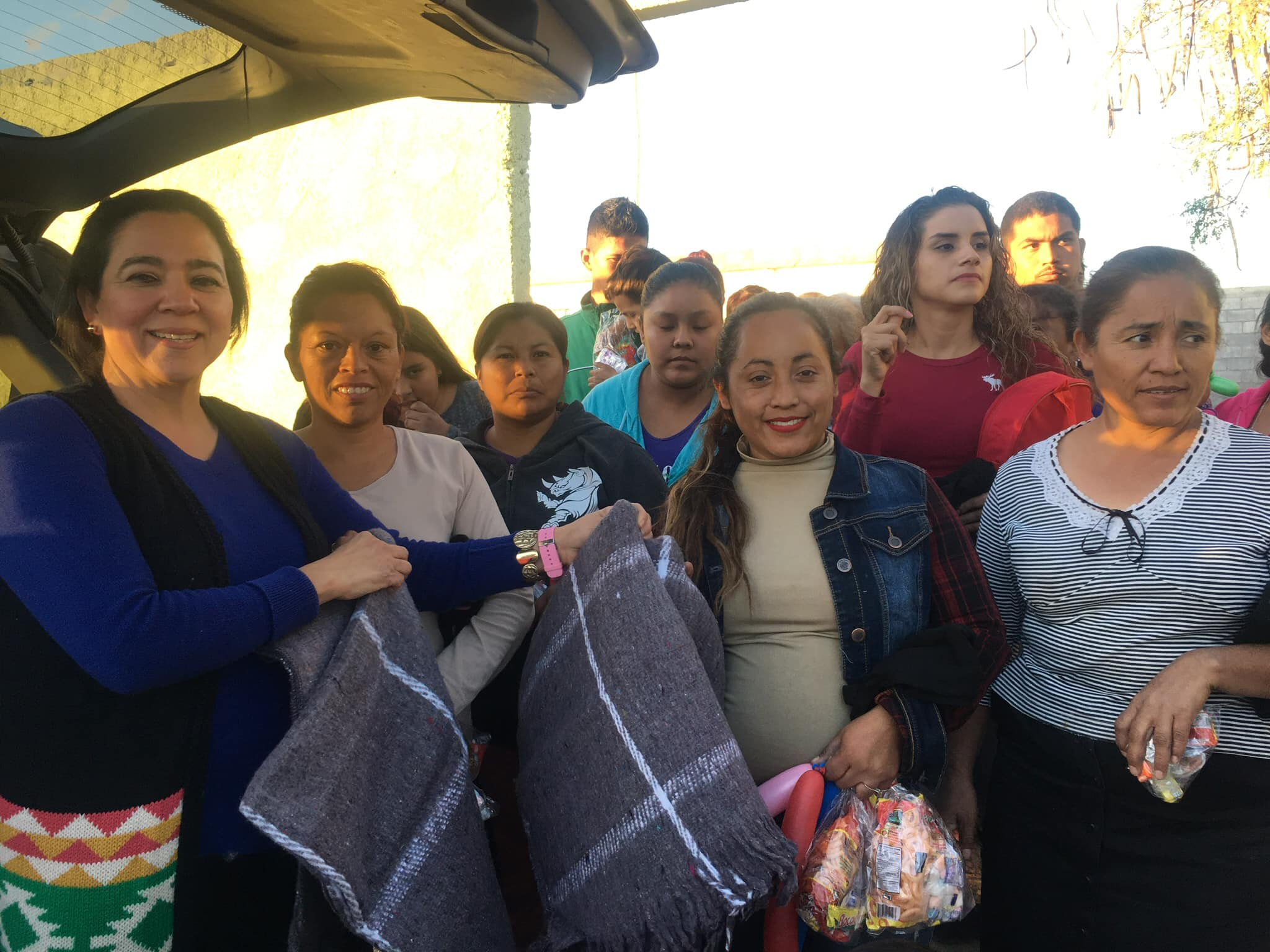 